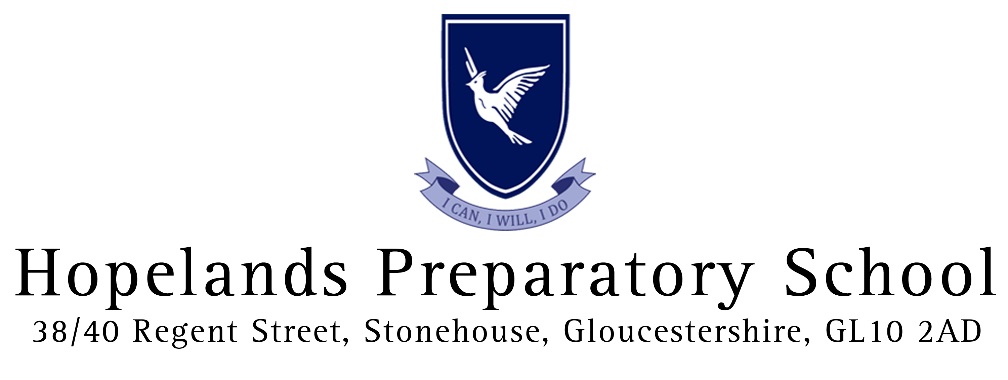 Part-time Y2 teacher from Sept 2019Due to the retirement of our current teacher, we at Hopelands School are seeking to appoint a part-time Year 2 teacher (approx. 0.6) from September 2019.We are looking for a true team player to join our outstanding independent prep school in Stonehouse, Glos in September 2019. Candidates will have a warm approach and will inspire high standards, show initiative and be prepared for wider involvement in school life. Our mission is to inspire each child with a love of learning and to prepare them for a fulfilling future.   Further information about the school can be found on: www.hopelands.org.uk. School visits are welcome.To apply, please complete the application pack and forward it along with a covering letter to the Bursar, Sonja Jones (sjones@hopelands.org.uk).The school is committed to equal opportunities and safeguarding and promoting the welfare of children and expects its staff and volunteers to share this commitment. Applicant must be willing to undergo child protection screening including checks with past employers and the Disclosure and Barring Service.